DDN Day # 104    2/9/12The diagram shows a double paned glass window. Label where conduction, radiation, and convection are occurring. Explain why these windows are better insulators than single pane glass ones.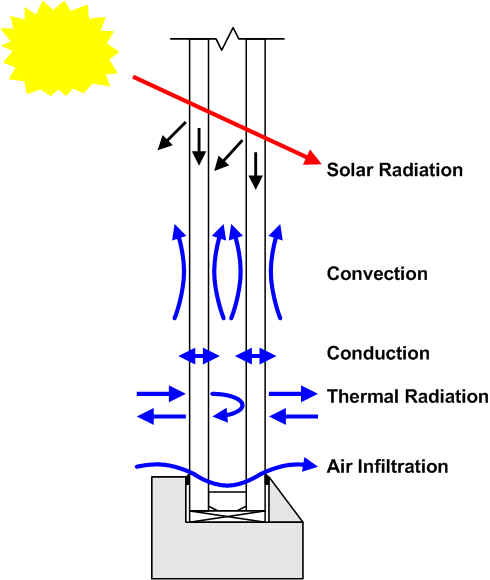 